臺北市政府產業發展局「臺北市綠色產業推動計畫」輔導成果報告申請類別□產品設計 □包裝設計 □服務流程設計 □商業空間設計個 案 名 稱 ：○○○○○個 案 編 號 ：○○○○○受 輔 導廠商：○○○○○輔 導 單 位 ：○○○○○輔 導 期 間 ：自106年    月    日起至106年 11 月 3 日止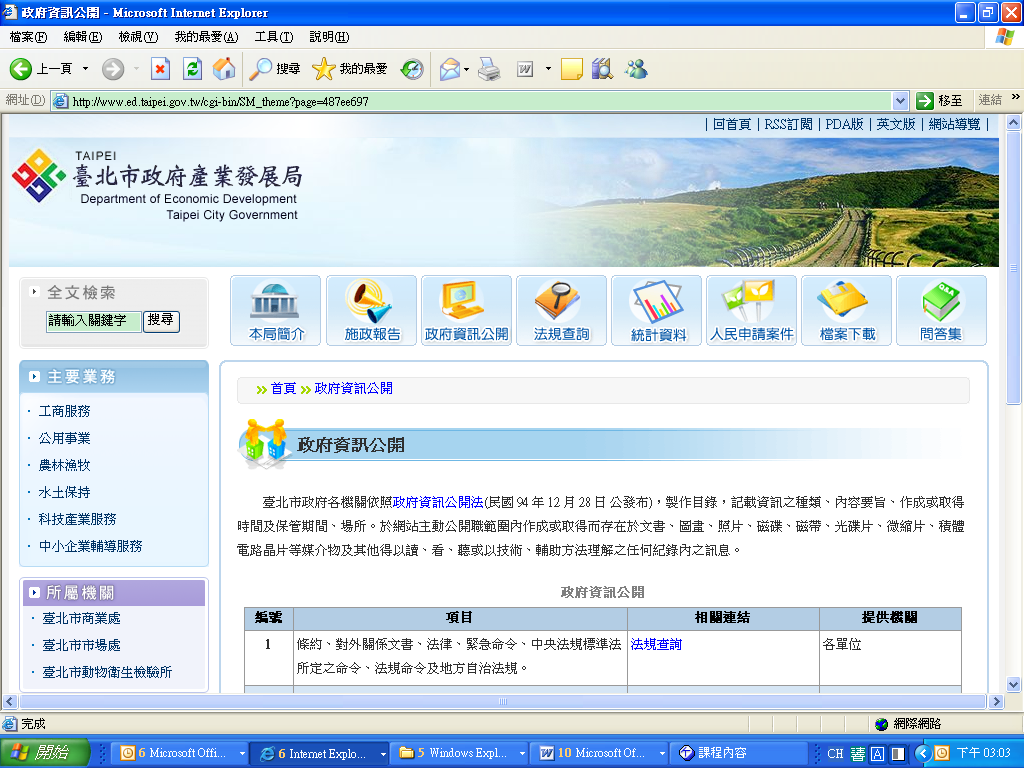 主辦單位：執行單位：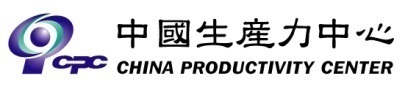 中 華 民 國 106年    月     日臺北市政府產業發展局「臺北市綠色產業推動計畫」輔導成果摘要表目          錄壹、輔導案基本資料表	xx貳、輔導個案執行成果報告	xx參、輔導個案執行效益	xx肆、附件	xx一、受輔導廠商結案同意書	xx二、輔導會議記錄	xx壹、輔導基本資料表貳、輔導個案執行成果報告一、執行進度及查核點說明：二、執行輔導項目及成果說明：參、輔導個案執行效益一、輔導預計量化績效請列舉輔導預計量化績效內容，如：申請綠色環保標章認證、參加競賽情況、情況增加產值金額、顧客增加率、營業額年增率、利潤提升率、增加銷售地區、展店增加數等資訊。二、質化績效表請列舉質化績效內容，如：輔導成果與目標達成情形、衍生效益、後續投入說明等內容。肆、附件一、受輔導廠商結案同意書二、輔導會議記錄（請附輔導期間各階段簽名會議記錄）個案名稱個案編號○○○○○○○○○○○○○○○受輔導廠商名稱輔導執行期間自106年  月  日 起 至106年11月3日 止自106年  月  日 起 至106年11月3日 止自106年  月  日 起 至106年11月3日 止輔導成果輔導成果輔導成果輔導成果輔導項目輔導內容提交形式數量輔導成果照片及說明輔導成果照片及說明輔導成果照片及說明輔導成果照片及說明（一）受輔導廠商（請視需求增加受輔導廠商資料欄位）（一）受輔導廠商（請視需求增加受輔導廠商資料欄位）（一）受輔導廠商（請視需求增加受輔導廠商資料欄位）（一）受輔導廠商（請視需求增加受輔導廠商資料欄位）（一）受輔導廠商（請視需求增加受輔導廠商資料欄位）（一）受輔導廠商（請視需求增加受輔導廠商資料欄位）（一）受輔導廠商（請視需求增加受輔導廠商資料欄位）（一）受輔導廠商（請視需求增加受輔導廠商資料欄位）（一）受輔導廠商（請視需求增加受輔導廠商資料欄位）（一）受輔導廠商（請視需求增加受輔導廠商資料欄位）（一）受輔導廠商（請視需求增加受輔導廠商資料欄位）（一）受輔導廠商（請視需求增加受輔導廠商資料欄位）個案名稱個案名稱個案編號單位名稱單位名稱單位地址單位地址單位網址單位網址負責人職稱職稱統一編號輔導案聯絡人電話電話傳真聯絡人E-mail聯絡人E-mail登記資本額最近1年營業額最近1年營業額最近1年營業額員工數人人人人政府立案字號政府立案字號政府立案字號商品項目商品項目輔導項目輔導項目輔導期間輔導期間自106年  月  日 起 至106年 11 月 3 日 止自106年  月  日 起 至106年 11 月 3 日 止自106年  月  日 起 至106年 11 月 3 日 止自106年  月  日 起 至106年 11 月 3 日 止自106年  月  日 起 至106年 11 月 3 日 止自106年  月  日 起 至106年 11 月 3 日 止自106年  月  日 起 至106年 11 月 3 日 止自106年  月  日 起 至106年 11 月 3 日 止自106年  月  日 起 至106年 11 月 3 日 止自106年  月  日 起 至106年 11 月 3 日 止政府輔導經費政府輔導經費元廠商配合經費廠商配合經費廠商配合經費廠商配合經費元元輔導總經費輔導總經費元輔導期間106年    月     日  至  106年 11 月  3  日106年    月     日  至  106年 11 月  3  日106年    月     日  至  106年 11 月  3  日106年    月     日  至  106年 11 月  3  日106年    月     日  至  106年 11 月  3  日106年    月     日  至  106年 11 月  3  日106年    月     日  至  106年 11 月  3  日輔導查核進度（請以甘特圖方式呈現）輔導查核進度（請以甘特圖方式呈現）輔導查核進度（請以甘特圖方式呈現）輔導查核進度（請以甘特圖方式呈現）輔導查核進度（請以甘特圖方式呈現）輔導查核進度（請以甘特圖方式呈現）輔導查核進度（請以甘特圖方式呈現）輔導查核進度（請以甘特圖方式呈現）輔導案執行進度輔導案執行進度106年度106年度106年度106年度106年度查核點輔導案執行進度輔導案執行進度7月8月9月10月11月日期本公司（受輔導廠商名稱）參加臺北市政府產業發展局106年度「臺北市綠色產業推動計畫」，業於民國106年   月   日經財團法人中國生產力中心協助進行臺北市企業綠色創新設計輔導，完成內容：＿＿＿＿＿＿＿＿＿＿＿＿＿＿＿＿＿＿＿＿＿＿＿＿＿＿＿＿，並已收訖上述完成內容之相關資料檔案。敬致謝忱並同意結案輔導個案名稱：受輔導廠商名稱：（受輔導廠商全銜）　　　　　（印鑑）負責人：                                      （簽章）中 華 民 國106年  月  日